                                              ISIGIDIMI SAMAXOSA, APRIL 1, 1881.                                              3Ndinga amakowetu alommandla wase Dikeni, angaqonda kakulu indawo yokuzazi ezona zihlobo zawo; ezona zinga abantu aba Ntsundu abange tshatyalaliswe zinto ngento ezicita uhlanga. Lamanene u Mr. Watson no Mr. Hoole, ayilwelwe kakulu lento; mhlaumbi aya kudeleka kakulu kuma kowawo ngayo.2. Kwindawo ezininzi kuvakala ukuba, baninzi abafana abangene e Sutwini, kwada kwa ngena kulonto nonyana babazali abakolwayo, nabo belusapo olubaptiziweyo. Mna ke ndiyaleza ukuba abazali abakolwayo babuyise onyana babo esutwini, babonge ezindlwini zabo, nje ngabafayo; baze bati bakupila baba nxibe ingubo kwa oko. Ukuba umzali akayenzi lonto mna kum akubonakali ukuba imfanelo zobuzali uyazenza, kuba lomntwana wabaptizwa, atatyatwa ngumzali amadinga xa lomfana ebelusana. Ke makawafeze, kuba nakuba ese sutwini nje aka mhlambile ngunyana wake. Esutwini uya kufunda imisebenzi emibi. Ndiya yiyaleza ke lendawo kubo bonke abazali.Ndiva kusitiwa abakweta bafeketa nga bahambi bendlela. Kuma sutu amabini bayenzile lonto baba gqeba induma abahambi. Ilusizi lonto kakulu ukuba iyinyaniso, kanjako abahlobo babo mababayale, kuba ifuta labo loquqwa yitolongo, kuba yona ingaloyiki. Bekupolile ngale minyaka yendlala, kusondela indyebo ngoku sesimcapukisa u Tixo kwase ntloko; koko ingu Tixo olunyamezelo lungena mbali.P. J. Mzimba.AMANANI ABANTSUNDU EMKOSINI.Lamanani esiwabale ngapantsi, abonisa ukuma kwaba mhlope na bantsundu abase mkosini, nje ngokuba bebaliwe epepeni la kwa Rulumente, Government Gazette. Sifumana inani labamhlope linga 6543; kweli nani i 110 libalekile, alaziwa apo likona; ama 66 ngaba banjwa ngoku ngavumi ukuya emfazweni. Ngako oko abamhlope aba semfazweni be bonke, ngama 6,367.Umkosi waba Ntsundu abanga ku Rulumente kunye    nama Lau ngama 7,998 akuko namnye kubo okutiwa wabaleka, no ngu mbanjwa, ngapandle kwe 157 lama Lau ababanjwe ngoku ngavumi ukuya e Lusutu. Kodwa sifumana ama 35 kwaba Ntsundu bengabaqubi, nabagcini, bala madoda amhlope angaba banjwa.Lendawo ke yeyoku kangelwa kuba kula manani sifumana inani laba Ntsundu emfazweni li 1,474 ngapezu kwelaba mhlope. Kubonakala ke ukuba ukulwa kunga kwaba Ntsundu kakulu, ngako oko indawo eyaka yatetwa lilungu le Rulumente yokuti “Abantu belizwe, bazi ntshaba zaba mhlope ngemvelo” ayina siseko. Enye indawo, kwakuba kunje, iya sixaka indawo yokuba kufuneke kangaka ukupangwa kwe mipu pakati kwetu; ate lo Rulumente wangoku wanyanzelisa ukuti “bonke aba Ntsundu bafanelwe ukuhlutwa imipu ukuze le Koloni imiwe ngolonwabo.”Emveni kokuba bese siyibalile lenteto, sive ingxelo ngengxelo ezibika ukuba kuhlanganiswa amawaka atile akwa sona esizwe “sizintshaba ngemvelo, kufuneka sonke sihlutwe intonga,” ukuba aye kulwa e Lusutu. Imikosi yama Baca, nama Gqunukwebe nezinye izizwe selikutshiwe. Zitenjiswe ukuba    oti amaxoba eziwatimbayo abe ngawazo. Indawo yoku hlanganiswa kwale mikosi ingqinisisa ukuyiloza kwezinteto sizikankanyileyo, nohlobo lwemposiso ote lomteto waqutywa ngalo; le yexoba kekaloku yenye esixakayo nayo. Asibina kanene i Parlamente edluleyo yagqiba ekubeni yaliwe indawo yokuzitimbela kwe mikosi?Amanani omkosi ose mfazweni ngeveki epele nge 8 ku March, 1881.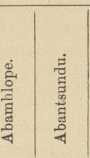 Indawo apo ikona“UMTETO WOKU LONDOLOZA UXOLO.”Kuvakala ukuba u Rulumente ukubekile yinteto ka Capt. Blyth, awayi teta ekuvulweni kwe sikula sase Blythswood. Asazi kodwa ukuba kotinina. Asilindele ukuba ukuteta okunga fihlisiyo kuka Capt. Blyth kulo ntlanganiso, kunga menzakalisa kwisimo akuso ngoku; nokuba kube njalo, woba ngomnye owongezelelwe enanini labafela inyaniso: lisale ihlazo kuba bulali bake, kukule imbeko kuye.Lencwadi ilandelayo ibalwe linene elazekayo lase Qonce, nakuba lizitiye igama elingu “ Ebor,” libalele ipepa lase Monti. Abafundi betu bozivela ngokwabo ukutsolisa kwe nteto yalo, nokuzicana kwalo inyaniso eliseke ngazo ingxoxo zalo. Liti:—“Kwi pepa lako le 19 ku March ndibone indawo ebekiselela kwinteto ka Capt. Blyth wase Blythswood, waza wayikangela lenteto ukuba ingumqondiso wesimo esikululekileyo sezi pata mandla, ukuba zivumele amagosa azo ukuyi kupa ngokucacileyo imbilini yawo eluntwini. Ndinesoyikelo sokuba kuko imiqondiso emininzi ebonisa ukuba akunjalo. Sosibona isipelo soku.     Isininzi sabantu esicasene no Rulumente siya kuwafunda lamazwi ngomonde omkulu; abaninzi kanjalo abavumelana naye u Rulumente baya kuyihluza inteto yake yonke, neya tetwa nga bantsundu, baze babange ke ukuba batandabuze ukuba bayalungisa na ukumxasa lo Rulumente unje.Inye mhlaumbi zimbini indawo ezimalunga nokuhlutwa    kwe zixobo, nembuzo emalunga nesenzo esisand’ ukwenzeka, ongazitetiyo ngokucacileyo. Kauvumele ilizwi, nokuba mabini, oluvo lwam malunga nezi zinto. Ukwenziwa “Kwomteto Wokulondoloza Uxolo,” kuya kupendulelwa yi Parlamente; ukuba unyanzelwe ngengqondo, nokuba akungayo na, oko kuya kupendulwa ngu Rulumente yedwa; ezondawo zibonakala njalo kum. Lomteto ubunako ukulala iminyaka ungasetyenziswa. Sakukangela isimo sale Koloni, ngumteto olunge kunene nje ngoko umiswe njalo, unga keti bani, nabala. Ukunyanzelwa kwawo kwizitili ezitile ze Koloni, mhlaumbi kuyo yonke, bekumelwe ukwaziwa ngu Rulumente; wawenzelwe ukuba      ube yintonga esandleni sake sokuba apelise izipitipiti ne mfazwe, kwindawo ezinga bonakala kuzo. Endaweni yoko u Rulumente uwenze wangu mteto “Woku tshabalalisa Uxolo.” U Rulumente uwusebenzise ngobudenge nangemposiso ngendlela ezininzi.“1. Ngokungawu nyanzeli kuqala kwi zitili napakati kwabantu ababe ranelwa ngemfazwe ka Nca Yec'ibi. Nangoku ngabahluti izixobo ngokufezekileyo.“2. Ngo kuyala imantyi nezi pata mandla zake ukuba ziwunyanzele pakati kwa bantsundu abatile, pambi kokuba waziswe, usetyenziswe ngakumbi kwi zitili ezinje, ngesase Qonce.E LusutuPesheya kwe NcibaE BatenjiniKwelama Bomvaua„	BacaUwonke31971671236141652722353848968243659Ababalekileyo bemkaAbangaba banjwa ngoku ngavumi ukuya e LusutuAbantsundu (ama Lau) „ „ ,,	abangaba qubi nabagcini baba banjwa abamhlopeE LusutuPesheya kwe NcibaE BatenjiniKwelama Bomvaua„	BacaUwonke6,5437,998Ababalekileyo bemkaAbangaba banjwa ngoku ngavumi ukuya e LusutuAbantsundu (ama Lau) „ „ ,,	abangaba qubi nabagcini baba banjwa abamhlopeE LusutuPesheya kwe NcibaE BatenjiniKwelama Bomvaua„	BacaUwonke1106615735Ababalekileyo bemkaAbangaba banjwa ngoku ngavumi ukuya e LusutuAbantsundu (ama Lau) „ „ ,,	abangaba qubi nabagcini baba banjwa abamhlopeE LusutuPesheya kwe NcibaE BatenjiniKwelama Bomvaua„	BacaUwonke6,3677,841Ababalekileyo bemkaAbangaba banjwa ngoku ngavumi ukuya e LusutuAbantsundu (ama Lau) „ „ ,,	abangaba qubi nabagcini baba banjwa abamhlope